АКТ оценки готовности общеобразовательной организации к началу 2018/2019 учебного годасоставлен « 7 » августа 2018 года Муниципальное бюджетное общеобразовательное учреждение «Средняя общеобразовательная школа с.Шняево Базарно-Карабулакского муниципального района Саратовской области», год постройки – 1989. Учредитель  организации:  администрация Базарно-Карабулакского муниципального района Саратовской области.Юридический и фактический адрес: 412612, Саратовская область, Базарно-Карабулакский муниципальный район, с. Шняево ул. Победы, 9 Енжаева Галина Васильевна.             Телефон: 64-2-85.(фамилия, имя, отчество руководителя организации)В соответствии с приказом администрации Базарно-Карабулакского муниципального района от « 26» июня 2018 г. № 405-р в период с «01» по «20» августа  2018 г. комиссией  администрации Базарно-Карабулакского муниципального района в составе:Председатель комиссии: Трошина Наталья Викторовна  - заместитель Главы администрации  Базарно-                                                                       Карабулакского муниципального района;Секретарь комиссии:Костина Наталья Владимировна  - начальник управления образования                                                           администрации Базарно-Карабулакского                                                            муниципального района;Члены комиссии:Юдин Иван Николаевич – врио начальника полиции МО МВД России                                 «Базарно-Карабулакский»Панфилов Алексей Владимирович – государственный инспектор ТОГАДН по                                                              Саратовской области Нижне-Волжского                                                     МУГАДН (по согласованию)Шевченко Надежда Петровна – председатель Базарно-Карабулакской  районной                                                         организации Профсоюза работников народного                                                          образования и науки РФ;Хвалин Евгений Петрович – заведующий сектором по трудовым  отношениям;Ганин Алексей Владимирович – и.о начальника отдела по транспорту,                                                            строительству и ЖКХ;проведена оценка готовности  муниципального бюджетного общеобразовательного учреждения «Средняя общеобразовательная школа с._Шняево Базарно-Карабулакского муниципального района Саратовской области», (далее – организация).I. Основные результаты оценки1. Учредительные документы юридического лица (в соответствии со ст. 52 Гражданского кодекса Российской Федерации) в наличии и оформлены в установленном порядке:Устав Муниципального бюджетного общеобразовательного учреждения «Средняя общеобразовательная школа с.Шняево Базарно-Карабулакского муниципального района Саратовской области», №  ____ от «13 » ноября  2015 года;Дата регистрации _________________________Свидетельство о государственной регистрации права на оперативное управление от «22» февраля 2013 г. №64-64-25/001/2009-484, подтверждающее закрепление за организацией собственности учредителя (на правах оперативного пользования или передаче в собственность образовательному учреждению);Свидетельство о государственной регистрации права от «24» февраля 2011 г.  №  64:04:060101:743  на пользование земельным участком, на котором размещена организация (за исключением зданий, арендуемых организацией);        Лицензия на право ведения образовательной деятельности выдана «20» сентября 2016 г., серия 64ЛО1, № 0002723,  регистрационный номер № 2981 Министерство образования Саратовской области   (наименование органа исполнительной власти, выдавшего лицензию)срок действия лицензии - _____________________________________________.Свидетельство об аккредитации организации выдано «20»  сентября  2016 г., Министерством образования Саратовской области,      (наименование органа исполнительной власти, выдавшего свидетельство)Серия 64АО1 № 0000747, срок действия свидетельства с «20»  сентября 2016 г.  до «21» июня 2024 года.2. Паспорт безопасности организации с соответствии с постановлением Правительства РФ от 7 октября 2017 года № 1235 «Об утверждении требований к антитеррористической защищенности объектов (территорий) Министерства образования и науки Российской Федерации и объектов (территорий), относящихся к сфере деятельности Министерства образования и науки Российской Федерации, и формы паспорта, безопасности таких мест и объектов (территорий)»оформлен _______________ (дата согласования)Декларация пожарной безопасности организации от «__»______ 20_г. оформлена.План подготовки организации к новому учебному году разработан и согласован установленным порядком.3. Количество филиалов  0 (единиц).4. Количество зданий, в которых осуществляется образовательная деятельность (всего с учетом филиалов)  1  (единиц).5. Количество зданий, в которых организовано проживание обучающихся (общежития)  0  (единиц).6. Проведенные в 2018 году ремонтные работы:а) работы по капитальному ремонту:виды ремонтных работ: не предусмотренообъем финансирования данных видов работ  0  (руб.);акт приемки _________________, гарантийные обязательства __________________ ;                             (оформлены, не оформлены)                                                                      (имеются, не имеются)б) работы по косметическому ремонту: на  2  объектах, в том числе:виды ремонтных работ:  покраска полов, стен_________________________________________________________________________________________________________объем финансирования данных видов работ _____________________ (руб.);акт приемки _________________, гарантийные обязательства __________________ ;                             (оформлены, не оформлены)                                                                      (имеются, не имеются)в) иные мероприятия по подготовке образовательной организации к началу 2018/2019 учебного года:виды работ:  ремонт фасада школы___________________________________объем финансирования данных видов работ _____________________ (руб.);г) потребность в капитальном ремонте (реконструкции) в новом учебном году  ремонт крыши здания школы___________________________________________. 	проведено техническое обследование здания  проведено.7. Основные сведения об образовательной организации:а) проектная мощность организации 264  человека;б) численность обучающихся по состоянию на день проверки  72 человек, в том числе 0 человек обучающихся с применением дистанционных образовательных технологий;в) количество обучающихся, подлежащих поступлению в текущем году в 
1 класс  7  человек;г) количество классов по комплектованию:классов всего – 11 ; количество обучающихся - 72 человек;из них обучаются:в 1 смену – 11 классов, 72 обучающихся;во 2 смену -  0  классов,  0  обучающихся.д) наличие образовательных программ - имеются;е)наличие программ развития образовательной организации - имеются;ж) укомплектованность штатов организации:педагогических работников -  14 человек - 100  %;в том числе:педагог-психолог 0  человек, социальный педагог  0  человек, педагог-библиотекарь  0  человек;административно-хозяйственных работников -  10   человек 100  %;медицинских и иных работников, осуществляющих вспомогательные функции     	0 человек______ %;з) наличие плана работы организации на 2018/2019 учебный год имеется.8. Состояние материально-технической базы и оснащенности образовательного процесса оценивается как удовлетворительное.Здания и объекты организации  не оборудованы техническими средствами безбарьерной среды для передвижения обучающихся, родителей (законных представителей) с ограниченными возможностями здоровья;а) наличие материально-технической базы и оснащенности организации:б) спальный корпус - не имеется;в) игровая комната -  не имеется;г) отдельная санитарная комната - не имеется;д) наличие игровой площадки для детей - не имеется;е) наличие и характеристика объектов культурно-социальной, спортивной и образовательной сферы:физкультурный зал – имеется, приспособлен (типовое помещение), емкость __ человек, состояние – удовлетворительное;тренажерный зал – не имеется;бассейн – не имеется;музыкальный зал – имеется, приспособлен (типовое помещение), емкость -100 человек, состояние – удовлетворительное;музей – имеется, приспособлен (типовое помещение), емкость 10 человек, состояние – удовлетворительное;учебные мастерские – имеются, приспособлен (типовое помещение), емкость – 20 человек, профиль мастерских, количество единиц каждого профиля (швейная мастерская - 1; слесарная мастерская - 1; токарная мастерская – 1, кулинарная мастерская - 1) состояние – удовлетворительное;компьютерный класс  – имеется, приспособлен (типовое помещение), емкость – 10 человек, состояние – удовлетворительное, наличие документов подтверждающих разрешение эксплуатации компьютерного класса ______________;       (когда и кем выдано, номер документа);в) обеспечение организации компьютерной техникой - обеспеченаобщее количество компьютерной техники - 19 единиц, из них подлежит списанию   0  единиц, планируется к закупке в текущем учебном году   0  единиц; г) наличие и обеспеченность организации спортивным
 оборудованием, инвентарем - имеется, обеспечивает проведение занятий, его состояние удовлетворительное, акт-разрешение на использование спортивного оборудования в образовательном процессе от «__» _________ 2018 г.  № ____,_______________________________________________________________________ .
                                             (наименование органа оформившего акт-разрешение)Потребность в спортивном оборудовании: футбольные, волейбольные, баскетбольные мячи, гантели. (наименование оборудования, количество оборудования)Основные недостатки:________________________________________________________________________________________________________________________;д) обеспеченность организации учебной мебелью – удовлетворительное. Потребность в замене мебели:комплект-классов - ___ ; доска ученическая - ___; шкаф книжный - __; и т.д.;е) обеспеченность организации бытовой мебелью – удовлетворительное. Потребность в замене мебели:шкаф плательный - ____ ; стулья офисные - 14; кровати - ___; и тд.;ж) сведения о книжном фонде библиотеки организации:число книг - 3743; фонд учебников - 1184, 96 %; научно-педагогическая и методическая литература  230.Основные недостатки:________________________________________________________________________________________________________________________.потребность в обновлении книжного фонда____________________________.                                                                                                                                      (имеется, не имеется)9. Состояние земельного участка закрепленного за организацией – удовлетворительное; общая площадь участка – 2,5 га;	наличие специально оборудованных площадок для мусоросборников, их техническое состояние и соответствие санитарным требованиям - имеется контейнер на площадке с твердым покрытием, в хорошем состоянии   Основные недостатки:________________________________________________________________________________________________________________________;	наличие спортивных сооружений и площадок, их техническое состояние и соответствие санитарным требованиям спортивная площадка, в удовлетворительном состоянии.  Требования техники безопасности при проведении занятий на указанных объектах соблюдаются.Основные недостатки:________________________________________________________________________________________________________________________.10. Медицинское обслуживание в организации - организовано;а) медицинское обеспечение осуществляется внештатныммедицинским персоналом в количестве  1 человека, в том числе:Лицензия на медицинскую деятельность не оформлена.Реквизиты лицензии ____ от «___» ____________ 20___ г, № _______, регистрационный номер____________________;б) в целях медицинского обеспечения обучающихся в организации оборудованы:медицинский кабинет  – имеется, приспособлен (типовое помещение), емкость –  5  человек, состояние – удовлетворительное;логопедический кабинет  – не имеется;кабинет педагога-психолога  – не имеется;стоматологический кабинет – не имеется;процедурная – имеется, приспособлена (типовое помещение), емкость – ___ человек, состояние – удовлетворительное;________________________________________________________________.Потребность в медицинском оборудовании – не имеется;Основные недостатки:________________________________________________11. Питание обучающихся – организовано; а) питание организовано в 1 смену,   в 1  столовой на 44 посадочных места. 	Качество эстетического оформления залов приема пищи удовлетворительноегигиенические условия перед приемом пищи соблюдаются;б) процент охвата горячим питанием составляет 100 %, в том числе питанием детей из малоимущих семей в количестве 52 детей, что составляет 70 % от их общего количества;в) приготовление пищи осуществляется _________________________________  _______________________________________________________________________.          (из продуктов, закупаемых организаций, полуфабрикатов по заключенным договорам и др., реквизиты договора)Основные недостатки:________________________________________________________________________________________________________________________;г) хранение продуктов организовано, санитарным    нормам соответствует.д) обеспеченность технологическим оборудованием  - достаточное,его техническое состояние - соответствует,акты допуска к эксплуатации - оформлены.                                                                                  Требования техники безопасности при работе с использованием технологического оборудования - соблюдаются.Основные недостатки:________________________________________________________________________________________________________________________.	Потребность  в закупке дополнительного технологического оборудования_________, ____________________________________________________________(имеется/не имеется, при необходимости указать наименование и количество оборудования)е) санитарное состояние пищеблока, подсобных помещений и технологических цехов и участков соответствует санитарным нормам.Основные недостатки:________________________________________________________________________________________________________________________;ж) обеспеченность столовой посудой - достаточное;з) документация и инструкции, обеспечивающие деятельность столовой и ее работников – имеется;Основные недостатки:________________________________________________________________________________________________________________________;и) примерное двухнедельное меню, утвержденное руководителем образовательной организации – имеется; к) питьевой режим обучающихся – организован («питьевой фонтанчик»);Основные недостатки:________________________________________________________________________________________________________________________;л) наличие договора на оказание санитарно-эпидемиологических услуг (дератизация, дезинфекция) – имеется, __________________________________________________________ ___________________________________________________________________________________ .                                            (реквизиты договора, №, дата, организация, оказывающая услуги)	12. Нормы освещенности учебных классов (аудиторий), кабинетов сотрудников и производственных помещений (участков) и др. – соответствуют;санитарно-гигиеническим требованиям к естественному, искусственному освещению жилых и общественных зданий.Основные недостатки:________________________________________________________________________________________________________________________.13. Транспортное обеспечение организации - организовано;  а) необходимость в подвозе обучающихся к местам проведения занятий - имеется;  б) общее количество обучающихся, нуждавшегося в подвозе к местам проведения занятий - 25 человек, 36 % от общего количества обучающихся;в) обеспеченность организации транспортными средствами, в том числе для перевозки обучающихся:г) наличие оборудованных мест стоянки (боксов), помещений для обслуживания и ремонта автомобильной техники - имеется, установленным требованиям - соответствует.Основные недостатки: отсутствие тахографаПотребность в замене (дополнительной закупке) - автобус, количество - 1 единиц.14. Мероприятия по обеспечению охраны и антитеррористической защищенности организации – выполнены;а) проведено категорирование объекта(ов) в соответствии с постановлением Правительства РФ от 7 октября 2017 года № 1235 «Об утверждении требований к антитеррористической защищенности объектов (территорий) Министерства образования и науки Российской Федерации и объектов (территорий), относящихся к сфере деятельности Министерства образования и науки Российской Федерации, и формы паспорта, безопасности таких мест и объектов (территорий)» - проведено;б) присвоена  _   категория защищенности объекта(ов)в) в соответствии с присвоенной категорией охрана объектов организации осуществляется – сторожем;Ежедневная охрана осуществляется сотрудниками в составе ___ человек.  Договоры по оказанию охранных услуг заключены:________________________________________________________________________;(наименование услуг, наименование организации, № и дата лицензии на оказание услуг, № и дата договора)________________________________________________________________________;(наименование услуг, наименование организации, № и дата лицензии на оказание услуг, № и дата договора)г) объекты организации системой охранной сигнализации - оборудованы;(оборудованы, не оборудованы)д) системами видеонаблюдения и охранного телевидения объекты - оборудованы;е) прямая связь с органами МВД (ФСБ) организована с использованием - телефона АТС;ж) территория организации ограждением оборудована забором-сеткой «рабица» и обеспечивает несанкционированный доступ;з) дежурно-диспетчерская (дежурная) служба –организована;Основные недостатки:________________________________________________15. Обеспечение пожарной безопасности организации соответствует нормативным требованиям:а) Органами Государственного пожарного надзора в 2018 году проверка состояние пожарной безопасности ________________________,                         (проводилась, не проводилась)________________________________________________________________________.                                               (Номер и дата акта, наименование организации, проводившей проверку)Основные результаты приемки _________________________________ и предписания ____________________________________________________ ;б) требования пожарной безопасности  выполняются;в) системой пожарной сигнализации объекты организации оборудованы. В организации установлена  автоматическая пожарная сигнализация,                                                                                     (тип (вид) пожарной сигнализации)обеспечивающая _________________________________________________________.(описание заданного вида извещения о пожаре и (или) выдачи команд на включение автоматических установок пожаротушения)Пожарная сигнализация находится в исправном состоянии;г) здания и объекты организации системами противодымной защиты не оборудованы;д) система передачи извещений о пожаре  обеспечивает автоматизированную передачу по каналам связи извещений о пожаре без участия персонала;	е) система противопожарной защиты и эвакуации обеспечивает защиту людей и имущества от воздействия от воздействия опасных факторов пожара. Состояние эвакуационных путей и выходов обеспечивает беспрепятственную эвакуацию обучающихся и персонала в безопасные зоны. Поэтажные планы эвакуации разработаны. Ответственные за противопожарное состояние помещений назначены.  ж)проверка состояния изоляции электросети и заземления оборудования______________________.           (проводилась, не проводилась)	Вывод на основании акта №___ от «__» ______2018 г., выданного __________________________________________________________________________________ (наименование организации, проводившей проверку)  (соответствует (не соответствует) нормам)з) проведение инструктажей и занятий по пожарной безопасности, а также ежеквартальных тренировок по действиям при пожаре организовано.В ходе приемки выявлены (не выявлены) нарушения требований пожарной безопасности:____________________________________________________________________________________________________________________________________.16. Мероприятия по подготовке к отопительному сезону в организации проведены в полном объеме.Отопление помещений  и объектов организации осуществляется автономной мини-котельной, состояние удовлетворительное.Опрессовка отопительной системы проведена,________________________________________________________________________.(дата и № документа, подтверждающего проведение опрессовки)Обеспеченность топливом составляет 100 % от годовой потребности. Потребность в дополнительном обеспечении составляет  0  %. 17. Режим воздухообмена в помещениях и объектах организации соблюдается.Воздухообмен осуществляется за счет естественной вентиляции.Состояние системы вентиляции обеспечивает соблюдение установленных норм воздухообмена.18. Водоснабжение образовательной организации осуществляется централизованно (ООО «Долина») .19. Газоснабжение образовательной организации: ООО «Газпром межрегионгаз Саратов».20. Канализация автономная.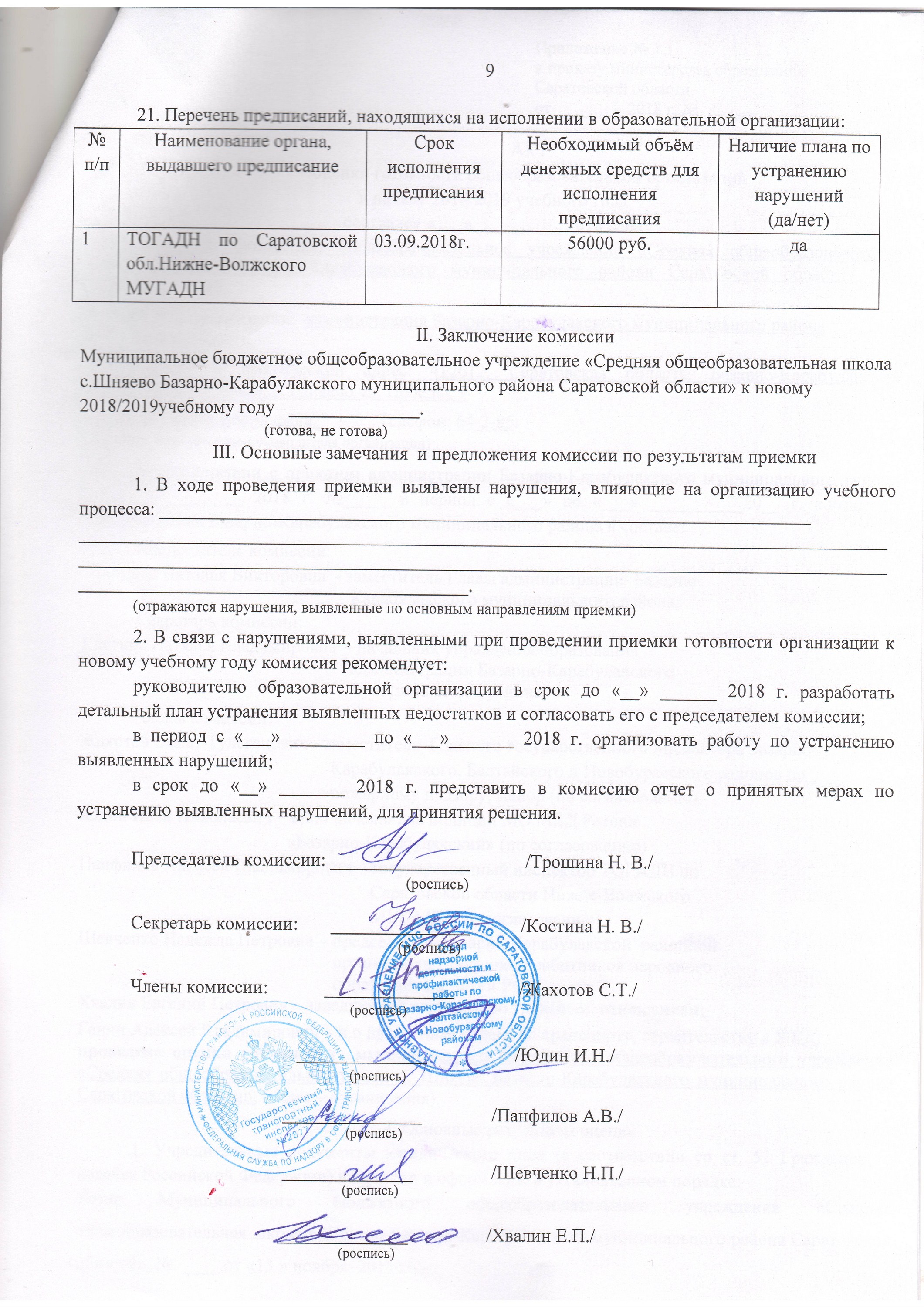 №Объекты материально- технической базынеобходимоимеетсяпроцент оснащенностиналичие документов по технике безопасностиналичие актов разрешения на эксплуатациюналичие и состояние мебелиоборудование средствами пожаротушенияпримечание1.Кабинеты начальных классов490имеетсяимеетсяхорошееимеется2.Кабинет физики180имеетсяимеетсяхорошееимеется3.Кабинет математики280имеетсяимеетсяхорошееимеется4.Кабинет русского языка280имеетсяимеетсяхорошееимеется5.Кабинет географии180имеетсяимеетсяхорошееимеется6Кабинет истории180имеетсяимеетсяхорошееимеется7Кабинет химии,биологии180имеетсяимеетсяхорошееимеется8Кабинет ОБЖ,ИЗО180имеетсяимеетсяхорошееимеется9Кабинет обществоведения180имеетсяимеетсяхорошееимеется10Кабинет информатики180имеетсяимеетсяхорошееимеется11Лаборантская250имеетсяимеетсяхорошееимеется12 Библиотека180имеетсяимеетсяхорошееимеетсяДолжностьПрофиль работыКоличество ставокХарактер работы(штат, договор)Примечаниефельдшер ФАПмедицинское обслуживаниебезвозмездный договор  с ЦРБ№ п/пНаименованиеМарка транспортного средстваКоличествоГод приобретенияСоответствие требованиям ГОСТа Р 51160-98 «Автобусы для перевозки детей. Технические требования»Техническое состояниеПримечание1школьный автобусПАЗ 32053 7012009соответствуетудовлетворительное